Тематическая неделя "Архитектура и дома" (12 мая-15мая)Цель: Дать понятие "архитектура"  Рассказать о том, когда и как начали строить дома (избы, хоромы, терема) на Руси.Познакомить с характерными особенностями жилых домов, общественных зданий.Закреплять знания о том, что существуют различные по назначению здания: жилые дома, магазины, театры, кинотеатры и др.Расширять знания о строительных материалах: дерево, кирпич, камень.Развивать у детей ценностное отношение к родному поселку посредством знакомства с архитектурными достопримечательностями.Развивать связную речь детей  Вторник, 12 маяОзнакомление с окружающимБеседа на тему "Такие разные дома"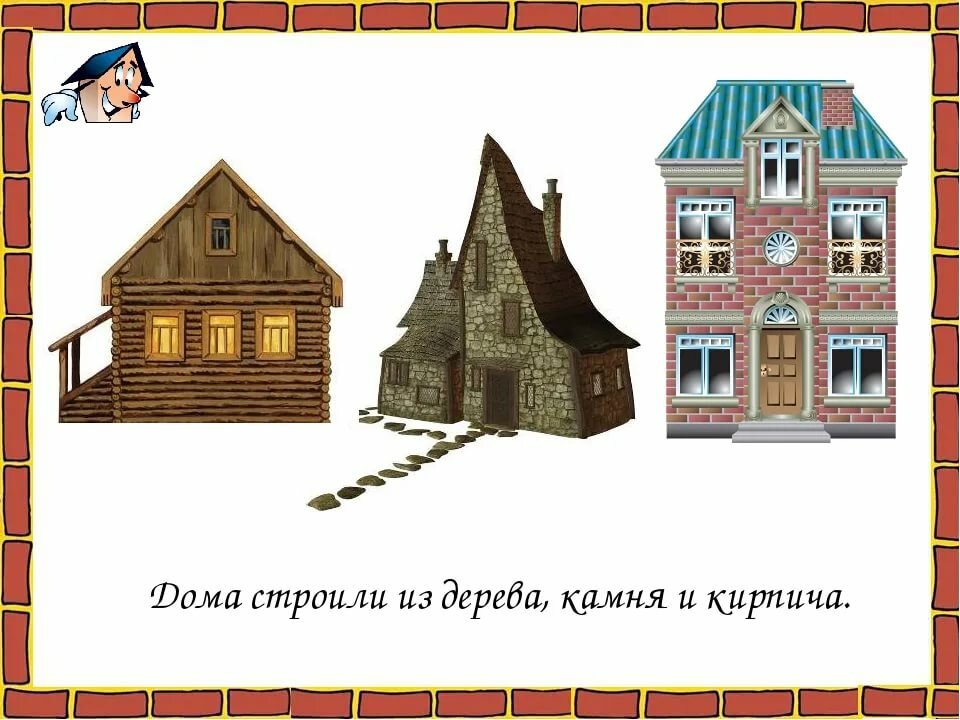 Объясните детям, что дома бывают разные: одноэтажные (низкие), многоэтажные (высокие), деревянные, кирпичные, каменные и т.д.  Дома, в которых живут люди- жилые дома, есть общественные здания: магазины, театры, больницы, аптеки и т.д. Познакомьте детей с профессиями: архитектор, строитель.Среда, 13 маяРазвитие речи "Кто где живет?"Прочитайте детям стихотворение,"Рыбка в речке, в норке крот
Каждый где-нибудь живет.
Заяц в поле, мышь в соломе
Я живу в кирпичном доме
А вот кошке Мурке негде жить
Надо домик ей сложить
Родила котят она и квартира ей нужна".Рассмотрите иллюстрации, вместе с детьми проговаривайте: "Белка живет в дупле", "Медведь живет в берлоге" и т.д.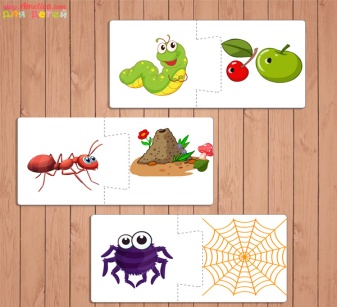 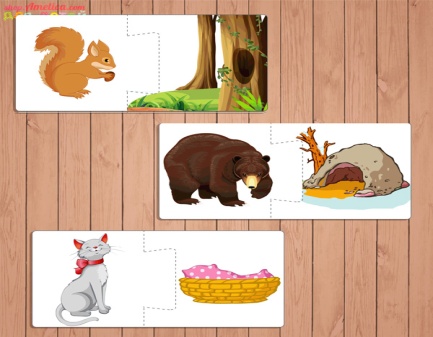 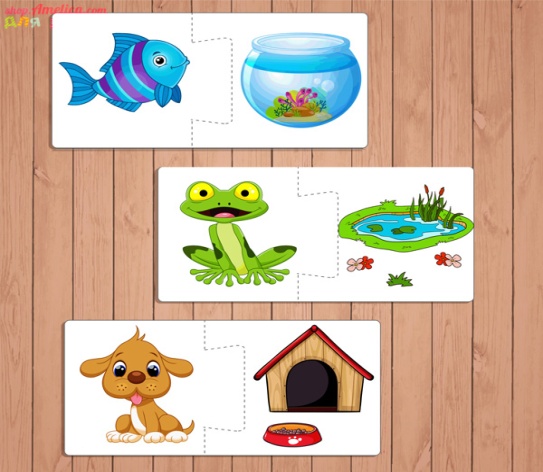 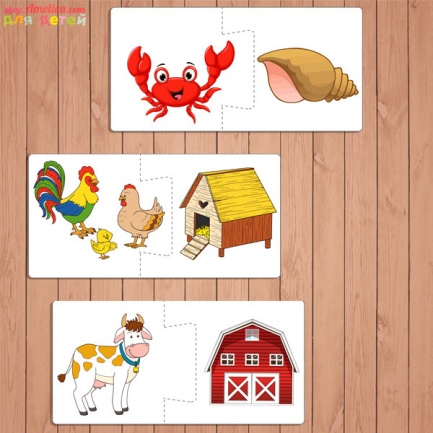  Затем покажите пустые домики и предложите детям сказать, кто где живет. Старайтесь, чтобы дети говорили полными предложениями и  правильно проговаривали слова.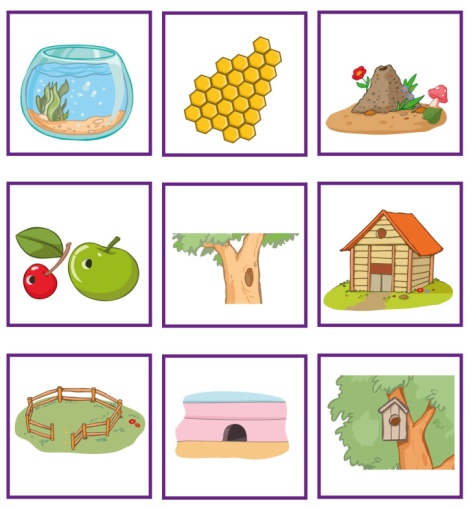 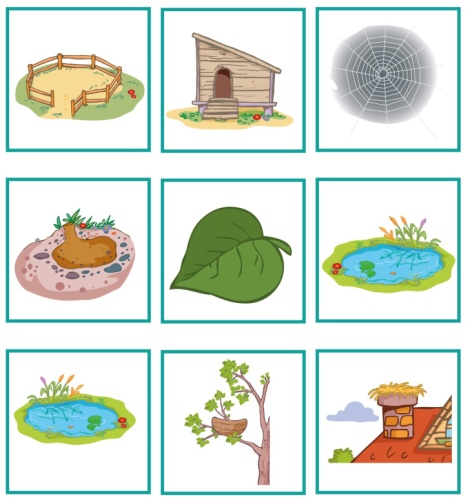 Четверг, 14 маяРисование "Травка зеленеет" (гуашь)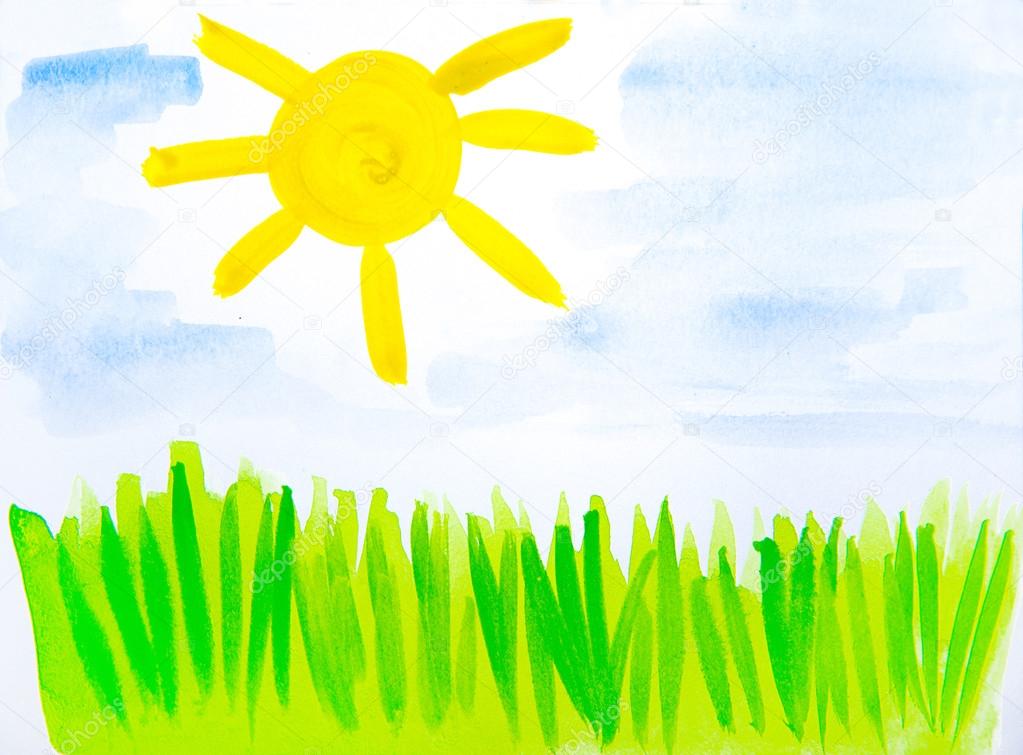 Учите детей рисовать прямые линии в определенном направлении (сверху вниз),правильно держать кисточку. Сопровождайте свои действия словами из стихотворения А. Плещеева "Травка зеленеет,Солнышко блестит.Ласточка с весноюВ сени к нам летит"Рисунок можно дополнить  разноцветными цветочками (методом "тыка") Закрепите зеленый цветОтправить фотоотчетПятница, 15 маяФизкультурное"Мишка косолапый"Научить детей ходить, высоко поднимая ноги, упражняйте в ползании по скамейке, повторите бросание мяча в горизонтальную цель